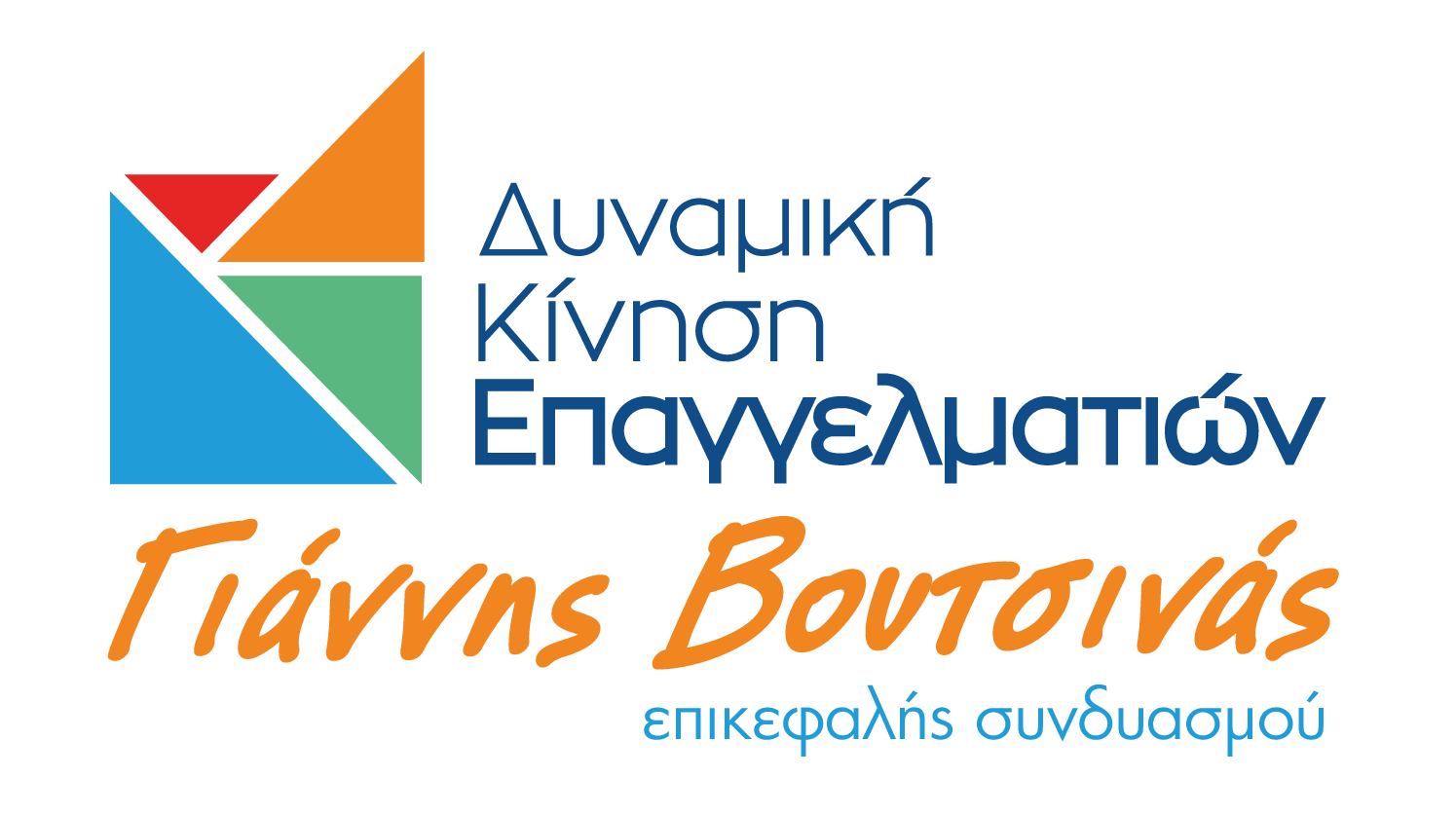 ΕΠΙΘΕΤΟΟΝΟΜΑΠΑΤΡΩΝΥΜΟΑΝΤΙΚΕΙΜΕΝΟΙΔΙΟΤΗΤΑΠΟΛΗ ΑΜΙΡΙΔΗΣΠΑΥΛΟΣΠΑΥΛΟΣΤΑΒΕΡΝΑ "ΑΡΑΞΟΝ"ΑΣΠΡΟΠΥΡΓΟΣΑΝΤΩΝΟΠΟΥΛΟΣΓΕΩΡΓΙΟΣΚΩΝΣΤΑΝΤΙΝΟΣΑΣΦΑΛΙΣΤΙΚΟΣ ΕΠΕΝΔΥΤΙΚΟΣ ΣΥΜΒΟΥΛΟΣ "INTERAMERICAN" / ΔΙΕΥΘΥΝΤΗΣ ΙΕΚ / ΙΔΡΥΤΗΣ ΕΤΑΙΡΕΙΑΣ "EXAMS CERT"ΕΛΕΥΣΙΝΑΑΥΛΩΝΙΤΗΣΑΡΓΥΡΙΟΣΓΕΩΡΓΙΟΣΧΡΩΜΑΤΟΠΩΛΕΙΟ "ΠΟΛΥΧΡΩΜΟ"ΠΕΙΡΑΙΑΣΒΑΡΔΑΚΑΣΚΩΝΣΤΑΝΤΙΝΟΣΠΑΝΑΓΙΩΤΗΣΕΜΠΟΡΙΟ ΣΙΔΗΡΙΚΩΝ - ΕΡΓΑΛΕΙΩΝΝΙΚΑΙΑΒΕΡΓΟΣΔΗΜΗΤΡΙΟΣΝΙΚΟΛΑΟΣΕΣΤΙΑΤΟΡΙΟ  "ΟΛΥΜΠΙΑ"ΜΕΛΟΣ Δ.Σ. του Ε.Ε.Π. / ΜΕΛΟΣ Δ.Σ. του ΣΩΜΑΤΕΙΟΥ ΕΣΤΙΑΤΟΡΩΝ ΠΕΙΡΑΙΑ / ΜΕΛΟΣ Δ.Σ. της ΕΝΩΣΗΣ ΚΑΤΑΣΤΗΜΑΤΑΡΧΩΝ ΕΣΤΙΑΤΟΡΙΩΝ ΚΑΙ ΨΑΡΟΤΑΒΕΡΝΩΝ & ΣΥΝΑΦΩΝ ΕΠΑΓΓΕΛΜΑΤΩΝ ΠΕΙΡΑΙΑ / ΑΝΤΙΠΡΟΕΔΡΟΣ ΟΜΟΣΠΟΝΔΙΑΣ ΕΠΑΓΓΕΛΜΑΤΙΚΩΝ ΒΙΟΤΕΧΝΙΚΩΝ ΣΩΜΑΤΕΙΩΝ ΠΕΡΙΦΕΡΕΙΑΣ ΠΕΙΡΑΙΑΠΕΙΡΑΙΑΣΒΟΪΔΗΛΑΣΚΩΝΣΤΑΝΤΙΝΟΣΠΑΝΑΓΙΩΤΗΣΚΡΕΟΠΩΛΕΙΟ "Κ.ΒΟΪΔΗΛΑΣ"ΑΝΤΙΠΡΟΕΔΡΟΣ ΕΜΠΟΡΙΚΟΥ ΣΥΛΛΟΓΟΥ ΣΑΛΑΜΙΝΑΣ / ΜΕΛΟΣ ΣΥΛΛΟΓΟΥ ΚΡΕΟΠΩΛΩΝ ΠΕΙΡΑΙΩΣ "Ο ΑΓΙΟΣ ΓΕΩΡΓΙΟΣ"ΣΑΛΑΜΙΝΑΓΕΛΑΜΙΔΑΣΙΩΑΝΝΗΣΓΕΩΡΓΙΟΣΚΟΣΜΗΜΑΤΑ - ΩΡΟΛΟΓΙΑΕΛΕΥΣΙΝΑΓΕΩΡΓΙΟΥΓΕΩΡΓΙΟΣΣΑΒΒΑΣΥΠΗΡΕΣΙΕΣ - ΥΛΙΚΟ ΠΥΡΑΣΦΑΛΕΙΑΣ "PYROSAV"ΜΕΛΟΣ Δ.Σ. του Ε.Ε.Π.ΠΕΙΡΑΙΑΣΓΚΙΝΗΣΚΩΝΣΤΑΝΤΙΝΟΣΜΙΧΑΗΛΠΕΡΙΠΤΕΡΟΥΧΟΣΕΛΕΥΣΙΝΑΓΚΟΛΦΗΣΝΙΚΗΤΑΣΓΕΩΡΓΙΟΣΙΧΘΥΟΠΩΛΕΙΟ "Ο ΝΙΚΗΤΑΣ"ΠΡΟΕΔΡΟΣ Α' ΔΗΜΟΤΙΚΗΣ ΚΟΙΝΟΤΗΤΑΣ ΠΕΙΡΑΙΑΠΕΙΡΑΙΑΣ       ΓΡΑΤΣΙΩΝΗΣΠΑΝΑΓΙΩΤΗΣΙΩΑΝΝΗΣΕΜΠΟΡΙΟ ΑΥΤΟΚΙΝΗΤΩΝΕΛΕΥΣΙΝΑΓΡΗΓΟΡΑΚΗΣΘΕΟΔΩΡΟΣΠΑΝΑΓΙΩΤΗΣΤΑΒΕΡΝΑ "ΓΡΗΓΟΡΑΚΗΣ"ΚΥΘΗΡΑΔΕΓΑΪΤΗΣΑΝΤΩΝΙΟΣΓΕΩΡΓΙΟΣΨΗΤΟΠΩΛΕΙΟ "ΤΑ 5Φ" -  ΜΕΖΕΔΟΠΩΛΕΙΟ "ΤΣΙΠΟΥΡΟΪΣΤΟΡΙΕΣ"ΠΕΙΡΑΙΑΣΔΕΛΗΓΙΩΡΓΗΑΙΚΑΤΕΡΙΝΗΚΩΝ/ΝΟΣΟΥΖΕΡΙ "ΤΟ ΣΤΕΚΙ ΤΟΥ ΑΡΤΕΜΗ"ΜΕΛΟΣ Δ.Σ. του Ε.Ε.Π.ΠΕΙΡΑΙΑΣΔΕΜΕΣΤΙΧΑΣΜΙΧΑΗΛΑΝΑΣΤΑΣΙΟΣΤΕΧΝΙΚΗ ΕΤΑΙΡΕΙΑ "ΔΕΜΚΑ" - ΠΟΛΙΤΙΚΟΣ ΜΗΧΑΝΙΚΟΣΠΕΙΡΑΙΑΣΖΕΪΜΠΕΟΓΛΟΥΠΑΝΑΓΙΩΤΗΣΒΑΣΙΛΕΙΟΣΚΑΦΕ - BAR "ΑΙΓΛΗ"                                                                 
ΕΣΤΙΑΤΟΡΙΟ "ΤΣΙ-ΤΣΙ"ΜΕΛΟΣ ΕΜΠΟΡΙΚΟΥ ΣΥΛΛΟΓΟΥ ΚΟΡΥΔΑΛΛΟΥΚΟΡΥΔΑΛΛΟΣΚΑΒΒΟΥΡΑΣΚΩΝΣΤΑΝΤΙΝΟΣΠΑΝΑΓΙΩΤΗΣΚΑΦΕΤΕΡΙΑ "MY CAFÉ"ΠΕΙΡΑΙΑΣΚΑΒΟΥΡΑΕΙΡΗΝΗΓΕΩΡΓΙΟΣΨΙΛΙΚΑΜΑΓΟΥΛΑΚΑΚΑΡΙΚΟΣΜΕΛΕΤΙΟΣΔΗΜΗΤΡΙΟΣΕΜΠΟΡΙΟ-ΚΑΤΑΣΚΕΥΗ ΤΣΙΜΕΝΤΟΛΙΘΩΝ ΜΕΓΑΡΑΚΑΝΑΤΣΕΛΗΣΑΘΑΝΑΣΙΟΣΔΗΜΗΤΡΙΟΣΨΗΤΟΠΩΛΕΙΟ "ΤΟ ΣΤΕΚΙ ΤΟΥ ΜΑΝΩΛΗ"ΠΕΡΑΜΑΚΑΡΑΜΑΝΗΠΑΓΩΝΑΒΑΣΙΛΕΙΟΣΑΝΑΨΥΚΤΗΡΙΟ“NILOS”ΠΕΙΡΑΙΑΣΚΑΡΕΚΛΗΣΚΩΝΣΤΑΝΤΙΝΟΣΙΩΑΝΝΗΣΣΥΜΒΟΥΛΟΣ ΕΠΙΧΕΙΡΗΣΕΩΝ ΕΣΤΙΑΣΗΣΠΡΩΗΝ ΠΡΟΕΔΡΟΣ Α' ΔΗΜΟΤΙΚΟΥ ΔΙΑΜΕΡΙΣΜΑΤΟΣ ΔΗΜΟΥ ΠΕΙΡΑΙΑΠΕΙΡΑΙΑΣΚΑΤΣΑΝΕΑΜΑΡΙΑΜΙΧΑΗΛΨΑΡΟΤΑΒΕΡΝΑ "ΤΟ ΚΑΪΚΙ ΤΟΥ ΜΙΧΑΛΗ"ΒΙΛΛΙΑΚΑΤΩΜΕΡΗΣΠΑΡΑΣΧΟΣΚΩΣΤΑΣΧΟΝΔΡΕΜΠΟΡΑΣ ΟΠΩΡΟΛΑΧΑΝΙΚΩΝ Κ.Λ. ΡΕΝΤΗΑΓ.Ι.ΡΕΝΤΗΣΚΕΦΑΛΟΠΟΥΛΟΣΠΑΝΑΓΙΩΤΗΣΚΩΝΣΤΑΝΤΙΝΟΣΕΜΠΟΡΙΟ ΥΠΟΛΟΓΙΣΤΩΝ - ΛΟΓΙΣΜΙΚΩΝ ΠΡΟΓΡ/ΤΩΝΚΟΡΥΔΑΛΛΟΣΚΟΚΚΟΡΗΣΑΝΔΡΕΑΣΠΑΝΑΓΙΩΤΗΣΕΣΤΙΑΤΟΡΙΟ "AMERICAN HOUSE TOAST"ΠΕΙΡΑΙΑΣΚΟΚΟΡΗΚΑΛΛΙΟΠΗΙΩΑΝΝΗΣΕΙΔΗ ΔΩΡΩΝ – ΛΑΪΚΗΣ ΤΕΧΝΗΣ“PRIMA”ΥΔΡΑΚΟΜΝΗΝΟΣΙΩΑΝΝΗΣΓΕΩΡΓΙΟΣΕΣΤΙΑΣΗ- "LOLA'S", "BELLE AMIE", "ΑΜΠΑΚΟΣ"ΠΕΙΡΑΙΑΣΚΟΝΤΟΓΙΩΡΓΟΣΙΩΑΝΝΗΣΓΕΩΡΓΙΟΣΑΝΘΟΠΩΛΕΙΟ "FLOWERS CLUB"ΠΕΙΡΑΙΑΣΚΟΥΒΙΔΗΣΓΕΩΡΓΙΟΣΕΛΕΥΘΕΡΙΟΣΕΜΠΟΡΟΣ «ΣΙΔΗΡΕΜΠΟΡΙΚΗ ΕΛΕΥΣΙΝΑΣ»ΕΛΕΥΣΙΝΑΚΟΥΒΟΥΤΣΑΚΗΣΧΑΡΑΛΑΜΠΟΣΕΥΣΤΑΘΙΟΣΚΑΦΕΤΕΡΙΑ "LUCKY CITY"ΠΕΙΡΑΙΑΣΚΟΥΝΕΛΗΣΠΑΝΤΕΛΕΗΜΩΝΣΤΑΜΑΤΙΟΣΕΣΤΙΑΤΟΡΙΟ"PANORAMA RESTO"ΑΝΤΙΠΡΟΕΔΡΟΣ ΕΜΠΟΡΙΚΟΥ ΕΠΑΓΓΕΛΜΑΤΙΚΟΥ ΣΥΛΛΟΓΟΥ ΠΟΡΟΥ / ΜΕΛΟΣ ΕΠΙΤΡΟΠΗΣ ΠΑΙΔΕΙΑΣ ΔΗΜΟΥ ΠΟΡΟΥΠΟΡΟΣΚΟΥΡΟΥΝΙΩΤΗΣΦΩΤΙΟΣΗΛΙΑΣΨΑΡΟΤΑΒΕΡΝΑ "Ο ΔΙΑΣΗΜΟΣ"ΠΕΙΡΑΙΑΣΚΡΗΤΙΚΟΣΑΝΑΡΓΥΡΟΣΑΝΤΩΝΙΟΣΕΜΠΟΡΙΟ ΧΡΩΜΑΤΩΝ,ΥΔΡΑΥΛΙΚΩΝΠΕΙΡΑΙΑΣΚΩΤΣΑΡΙΔΗΣΠΑΝΑΓΙΩΤΗΣΠΑΥΛΟΣΣΟΥΒΛΑΚΙΑ – ΚΑΦΕ "NOEL-VOSS"ΑΣΠΡΟΠΥΡΓΟΣΛΑΜΠΡΟΥΑΝΑΡΓΥΡΟΣΧΡΗΣΤΟΣΨΗΤΟΠΩΛΕΙΟΜΕΘΑΝΑΛΕΡΙΟΣΜΕΛΕΤΗΣΕΜΜΑΝΟΥΗΛΝΑΥΤΙΚΟΣ ΠΡΑΚΤΟΡΑΣΠΕΙΡΑΙΑΣΛΙΑΚΟΣΣΠΥΡΙΔΩΝΕΥΑΓΓΕΛΟΣΚΑΦΕ-ΖΑΧΑΡΟΠΛΑΣΤΕΙΟ "ΛΙΑΚΟΣ"ΜΕΛΟΣ Δ.Σ. του Ε.Ε.Π.ΑΣΠΡΟΠΥΡΓΟΣΜΑΛΛΙΝΑΚΗΣΠΑΝΤΕΛΕΗΜΩΝΕΛΕΥΘΕΡΙΟΣΠΑΝΤΟΠΩΛΕΙΟ "ΤΟ ΜΠΑΚΑΛΙΚΟ ΤΟΥ ΛΑΥΡΙΟΥ"ΛΑΥΡΙΟΜΑΝΩΛΑΚΟΣΔΗΜΗΤΡΙΟΣΘΩΜΑΣΨΗΤΟΠΩΛΕΙΟ "ΑΡΛΕΚΙΝΟΣ"ΠΕΙΡΑΙΑΣΜΑΧΑΙΡΑΜΑΡΙΑΠΑΝΑΓΙΩΤΗΣΚΥΛΙΚΕΙΟΕΛΕΥΣΙΝΑΜΟΛΦΕΤΑΣΠΑΝΑΓΙΩΤΗΣΓΕΡΑΣΙΜΟΣ"RED BAR"ΠΕΙΡΑΙΑΣΜΟΥΖΑΚΑΣΠΥΡΙΔΟΥΛΑΙΩΑΝΝΗΣΨΑΡΟΤΑΒΕΡΝΑ "TΡΕΧΑΝΤΗΡΙ"ΑΣΠΡΟΠΥΡΓΟΣΜΟΥΡΤΖΟΥΚΟΣΙΩΑΝΝΗΣΣΠΥΡΙΔΩΝΑΙΘΟΥΣΑΔΕΞΙΩΣΕΩΝ"LE MIRAGE LIFE EVENTS"ΠΡΟΕΔΡΟΣ ΣΩΜΑΤΕΙΟΥ ΚΑΤΑΣΤΗΜΑΤΑΡΧΩΝ ΕΣΤΙΑΣΗΣ ΚΑΙ ΔΙΑΣΚΕΔΑΣΗΣ ΜΕΓΑΡΩΝ / ΜΕΛΟΣ ΑΘΛΗΤΙΚΟΥ ΕΚΠΟΛΙΤΙΣΤΙΚΟΥ ΣΥΛΛΟΓΟΥ "ΚΑΒΕΛΑΡΗΣ" ΜΕΓΑΡΩΝΜΕΓΑΡΑΜΠΑΪΡΑΜΟΓΛΟΥΑΘΗΝΑΙΩΑΝΝΗΣΕΜΠΟΡΙΑ ΧΡΩΜΑΤΩΝ-ΣΙΔΗΡΙΚΩΝ-ΥΑΛΙΚΩΝΜΕΛΟΣ Δ.Σ. του Ε.Ε.Π.ΚΕΡΑΤΣΙΝΙΜΠΑΛΤΣΑΒΙΑΣΕΥΑΓΓΕΛΟΣΓΕΩΡΓΙΟΣΚΑΦΕΤΕΡΙΑ "DAILY CAFÉ"ΠΕΙΡΑΙΑΣΜΠΕΘΑΝΗΕΛΕΝΗΓΕΩΡΓΙΟΣΕΜΠΟΡΙΟ ΕΝΔΥΜΑΤΩΝ - ΥΠΟΔΗΜΑΤΩΝΜΕΛΟΣ ΕΜΠΟΡΙΚΟΥ ΣΥΛΛΟΓΟΥ ΜΕΓΑΡΩΝ / ΜΕΛΟΣ Δ.Σ. του Ε.Ε.Π.ΜΕΓΑΡΑΜΠΕΛΛΟΣΑΛΕΞΑΝΔΡΟΣΕΥΑΓΓΕΛΟΣΕΣΤΙΑΣΗ "ΚΑΦΕ ΑΡΜΟΛΟΪ"ΠΡΟΕΔΡΟΣ ΕΠΑΓΓΕΛΜΑΤΙΩΝ ΕΣΤΙΑΣΗΣ ΕΛΕΥΣΙΝΑΣΕΛΕΥΣΙΝΑΜΠΙΡΛΟΥΔΗΣΧΑΡΑΛΑΜΠΟΣΦΡΑΓΚΟΥΛΗΣKATΑΣΤΗΜΑΤΑΥΑΛΙΚΩΝ "ANAIS" - BEACH BAR "AQUA MARE"ΜΕΛΟΣ Δ.Σ. ΕΜΠΟΡΙΚΟΥ ΣΥΛΛΟΓΟΥ ΜΕΓΑΡΩΝΜΕΓΑΡΑΝΤΟΥΜΑΚΗΣΔΗΜΗΤΡΗΣΣΠΥΡΙΔΩΝBAR "AMSTERDAM BAR"ΠΕΙΡΑΙΑΣΠΑΛΛΗΣΚΩΝΣΤΑΝΤΙΝΟΣΕΥΑΓΓΕΛΟΣΚΑΦΕΤΕΡΙΑ "BURICOS COFFEE"ΠΡΟΕΔΡΟΣ ΤΟΠΙΚΗΣ ΚΟΙΝΟΤΗΤΑΣ ΣΟΥΒΑΛΑΣΑΙΓΙΝΑΠΑΝΟΥΙΩΑΝΝΗΣΑΝΤΩΝΙΟΣBEACH BAR "SUNRISE"ΠΡΟΕΔΡΟΣ ΕΠΑΓΓΕΛΜΑΤΙΚΗΣ ΕΝΩΣΗΣ ΑΓΚΙΣΤΡΙΟΥΑΓΚΙΣΤΡΙΠΑΠΑΕΥΑΓΓΕΛΙΑΓΕΡΑΣΙΜΟΣΠΩΛΗΣΗ ΠΥΡΟΣΒΕΣΤΙΚΩΝ ΕΙΔΩΝ (ΑΦΟΙ ΤΣΙΡΟΥ)ΠΕΙΡΑΙΑΣΠΑΠΑΓΕΩΡΓΙΟΥΝΙΚΟΛΑΟΣΚΩΝ/ΝΟΣEΜΠΟΡΙΟ ΚΑΥΣΙΜΩΝΠΡΟΕΔΡΟΣ ΣΥΝΔΕΣΜΟΥ ΑΤΤΙΚΗΣ ΠΡΑΤΗΡΙΟΥΧΩΝ ΕΜΠΟΡΩΝ ΚΑΥΣΙΜΩΝ (ΣΑΠΕΚ)ΚΟΡΥΔΑΛΛΟΣΠΑΠΑΔΗΜΑΣΠΑΝΤΕΛΗΣΔΗΜΗΤΡΙΟΣΨΑΡΟΤΑΒΕΡΝΑ "ΤΟ ΑΚΡΟΓΙΑΛΙ"ΕΛΕΥΣΙΝΑΠΑΠΑΚΩΝΣΤΑΝΤΙΝΟΥΑΝΑΣΤΑΣΙΟΣΜΙΧΑΗΛΕΜΠΟΡΙΟ ΒΙΟΜΗΧΑΝΙΚΩΝ ΕΙΔΩΝ, ΑΝΤΙΛΙΑΚΩΝ ΜΕΜΒΡΑΝΩΝ "3Μ"ΕΛΕΥΣΙΝΑΠΑΠΑΦΡΑΓΚΟΣΑΘΑΝΑΣΙΟΣΚΩΝΣΤΑΝΤΙΝΟΣΠΡΑΚΤΟΡΕΙΟ ΟΠΑΠ "ΣΤΑΝΤΑΡ" / ΙΝΤΕΡΝΕΤ ΚΑΦΕΜΕΓΑΡΑΠΑΤΙΣΤΗΣΝΙΚΟΛΑΟΣΛΥΜΠΕΡΗΣΕΜΠΟΡΙΟ ΕΝΔΥΜΑΤΩΝ "PARANOIA"ΜΕΛΟΣ Δ.Σ. του Ε.Ε.Π. / ΠΡΟΕΔΡΟΣ ΕΝΩΣΗΣ ΕΠΑΓΓΕΛΜΑΤΙΩΝ ΒΙΟΤΕΧΝΩΝ ΚΑΙ ΕΜΠΟΡΩΝ ΘΡΙΑΣΙΟΥ & ΠΕΡΙΞ / ΓΕΝΙΚΟΣ ΓΡΑΜΜΑΤΕΑΣ ΟΜΟΣΠΟΝΔΙΑΣ ΕΠΑΓΓΕΛΜΑΤΙΚΩΝ ΚΑΙ ΒΙΟΤΕΧΝΙΚΩΝ ΣΩΜΑΤΕΙΩΝ ΔΥΤΙΚΗΣ ΑΤΤΙΚΗΣ ΕΛΕΥΣΙΝΑΠΕΛΕΚΗΣΖΑΧΑΡΙΑΣΣΑΒΒΑΣΗΛΕΚΤΡΟΜΗΧΑΝΟΛΟΓΙΚΟΣ ΕΞΟΠΛΙΣΜΟΣ / ΤΕΧΝΙΚΟ ΓΡΑΦΕΙΟ ΜΗΧΑΝΟΛΟΓΙΚΩΝ ΕΦΑΡΜΟΓΩΝΓΕΝ.ΓΡΑΜΜΑΤΕΑΣ ΣΤΟΝ ΕΜΠΟΡΟΕΠΑΓΓΕΛΜΑΤΟΒΙΟΤΕΧΝΙΚΟ ΣΥΛΛΟΓΟ ΛΑΥΡΙΟΥ / ΓΕΝ.ΓΡΑΜΜΑΤΕΑΣ ΣΥΛΛΟΓΟΥ ΤΕΧΝΙΚΩΝ ΑΣΦΑΛΕΙΑΣ ΕΛΛΑΔΟΣ / ΠΕΡΙΦΕΡΕΙΑΚΟΣ ΣΥΜΒΟΥΛΟΣ ΑΤΤΙΚΗΣΛΑΥΡΙΟΠΕΡΡΟΥΕΛΕΝΗΧΑΡΑΛΑΜΠΟΣΑΝΑΨΥΚΤΗΡΙΟ "FREDDOPOLITAN"ΠΕΙΡΑΙΑΣΠΟΛΙΤΑΚΗΣΠΑΥΛΟΣΙΟΡΔΑΝΗΣΕΜΠΟΡIO AΝΔΡΙΚΩΝ ΕΝΔΥΜΑΤΩΝΜΕΛΟΣ Δ.Σ. του Ε.Ε.Π. / ΠΡΟΕΔΡΟΣ ΟΜΟΣΠΟΝΔ. ΕΜΠΟΡΙΚΩΝ ΣΥΛΛΟΓΩΝ ΑΤΤΙΚΗΣ, ΟΜΟΡΡΩΝ ΝΟΜΩΝ & ΝΗΣΩΝ ΑΙΓΑΙΟΥ / ΠΡΟΕΔΡΟΣ ΤΗΣ ΣΥΜΒΟΥΛΕΥΤΙΚΗΣ ΕΠΙΤΡΟΠΗΣ ΕΛΕΥΘΕΡΩΝ ΕΠΑΓΓΕΛΜΑΤΙΩΝ ΤΟΥ ΕΦΚΑ /  ΜΕΛΟΣ Δ.Σ.  ΕΣΕΕ / ΤΑΚΤΙΚΟ ΜΕΛΟΣ Δ.Σ. ΤΟΥ ΕΦΚΑ / ΑΝΑΠΛ. ΜΕΛΟΣ Δ.Σ. ΤΟΥ ΕΟΠΠΥΠΕΙΡΑΙΑΣΠΡΩΤΟΨΑΛΤΗΣΜΙΧΑΗΛΔΗΜΗΤΡΙΟΣΕΜΠΟΡΙΟ ΟΙΚΟΔΟΜΙΚΩΝ ΥΛΙΚΩΝ - ΚΑΤΑΣΚΕΥΕΣΠΡΩΗΝ ΑΝΤΙΔΗΜΑΡΧΟΣ ΚΥΘΗΡΩΝΚΥΘΗΡΑΡΑΠΑΝΤΖΙΚΟΥΟΡΣΙΑΤΑΞΙΑΡΧΗΣΕΜΠΟΡΟΣ ΠΑΙΔΙΚΩΝ ΥΠΟΔΗΜΑΤΩΝ "ΠΑΛΕΤΑ"ΠΡΟΕΔΡΟΣ ΕΜΠΟΡΟΒΙΟΜΗΧΑΝΙΚΟΥ ΣΥΛΛΟΓΟΥ ΣΑΛΑΜΙΝΑΣ ΣΑΛΑΜΙΝΑΡΕΝΤΟΥΜΗΣΒΑΣΙΛΕΙΟΣΑΝΤΩΝΙΟΣΤΑΒΕΡΝΑ - ΚΑΦΕΤΕΡΙΑ "ΕΛΙΑ"ΜΑΝΔΡΑΡΗΝΙΩΤΗΣΒΑΣΙΛΕΙΟΣΓΕΩΡΓΙΟΣΕΜΠΟΡΙΟ ΕΙΔΗ ΔΩΡΩΝ - ΟΙΚΙΑΚΗΣ ΧΡΗΣΕΩΣΤΑΜΙΑΣ ΕΜΠΟΡΙΚΟΥ ΣΥΛΛΟΓΟΥ ΚΕΡΑΤΣΙΝΙΟΥ- ΔΡΑΠΕΤΣΩΝΑΣΚΕΡΑΤΣΙΝΙΡΟΥΣΣΟΥΑΝΑΣΤΑΣΙΑΝΙΚΟΛΑΟΣΚΑΦΕΤΕΡΙΑ "ΡΟΥΣΣΟΣ"ΣΠΕΤΣΕΣΣΑΒΒΙΔΗΜΑΡΙΑΜΙΧΑΗΛΕΜΠΟΡΙΟ ΕΝΔΥΜΑΤΩΝ "WELCOME"ΠΡΟΕΔΡΟΣ ΣΥΛΛΟΓΟΥ ΑΝΤΙΣΦΑΙΡΙΣΗΣ ΠΕΙΡΑΙΑ / ΠΡΩΗΝ ΔΙΑΜΕΡΙΣΜΑΤΙΚΗ ΣΥΜΒΟΥΛΟΣ Α'  ΔΗΜΟΤΙΚΟΥ ΔΙΑΜΕΡΙΣΜΑΤΟΣ ΠΕΙΡΑΙΑΠΕΙΡΑΙΑΣΣΑΓΑΝΑΣΝΙΚΟΛΑΟΣΘΕΟΔΩΡΟΣΨΗΤΟΠΩΛΕΙΟ "ΛΑΔΟΚΟΛΛΑ"ΕΛΕΥΣΙΝΑΣΑΛΠΕΑΕΥΑΓΓΕΛΙΑΠΑΝΑΓΙΩΤΗΣΠΕΡΙΠΤΕΡΟΥΧΟΣΤΑΜΙΑΣ ΣΩΜΑΤΕΙΟΥ ΠΕΡΙΠΤΕΡΟΥΧΩΝ ΠΕΙΡΑΙΑ ΚΑΙ ΠΕΡΙΧΩΡΩΝ "Η ΑΓΙΑ ΤΡΙΑΣ"ΠΕΙΡΑΙΑΣΣΑΜΠΑΝΗΣΤΑΜΑΤΙΝΑΓΕΩΡΓΙΟΣΑΝΘΟΠΩΛΕΙΟ "FLOWERS ΣΑΜΠΑΝΗ"ΕΛΕΥΣΙΝΑΣΙΔΑΡΕΝΚΟΕΛΕΝΗΠΕΤΡΟΣ- ΚΛΕΑΝΘΗΣΑΝΘΟΠΩΛΕΙΟ "ΑΝΘΟΣΥΝΘΕΣΕΙΣ ΕΛΕΝΑ"ΜΟΣΧΑΤΟΣΚΥΦΤΟΣΚΩΝ/ΝΟΣΠΑΝΑΓΙΩΤΗΣΗΛΕΚΤΡΟΛΟΓΙΚΟ ΥΛΙΚΟ  "EDISON"ΚΕΡΑΤΣΙΝΙΣΠΑΛΑΣΛΕΩΝΙΔΑΣΠΑΝΤΕΛΗΣΠΕΡΙΠΤΕΡΟΥΧΟΣΜΕΛΟΣ Δ.Σ. του Ε.Ε.Π. / ΠΡΟΕΔΡΟΣ ΣΥΝΔΕΣΜΟΥ ΠΕΡΙΠΤΕΡΟΥΧΩΝ ΠΕΙΡΑΙΩΣ ΚΑΙ ΠΕΡΙΧΩΡΩΝ "Η ΕΛΠΙΣ" / ΓΕΝΙΚΟΣ ΓΡΑΜΜΑΤΕΑΣ  ΟΜΟΣΠΟΝΔΙΑΣ ΠΕΡΙΠΤΕΡΟΥΧΩΝ (ΠΟΜΠΑΚ) / ΜΕΛΟΣ ΤΗΣ ΟΜΟΣΠΟΝΔΙΑΣ ΕΠΑΓΓΕΛΜΑΤΟΒΙΟΤΕΧΝΩΝ ΠΕΙΡΑΙΑΠΕΙΡΑΙΑΣΣΠΥΡΙΔΗΑΙΚΑΤΕΡΙΝΗΠΕΡΙΚΛΗΣΕΜΠΟΡΙΟ ΥΠΟΔΗΜΑΤΩΝΕΛΕΥΣΙΝΑΣΤΑΜΑΤΕΛΑΤΟΣΚΩΝ/ΝΟΣΝΙΚΟΛΑΟΣΧΟΝΔΡΙΚΗ - ΛΙΑΝΙΚΗ ΠΩΛΗΣΗ ΦΩΤΙΣΤΙΚΩΝ "VETRO"ΠΕΙΡΑΙΑΣΣΤΑΦΥΛΙΔΗΣΠΑΝΑΓΙΩΤΗΣΣΤΑΜΑΤΙΟΣΧΟΝΔΡΙΚΟ ΕΜΠΟΡΙΟ ΤΣΙΓΑΡΩΝ - ΚΑΠΝΟΥΚΕΡΑΤΣΙΝΙΣΤΕΦΑΝΑΚΗΣΑΓΓΕΛΟΣ- ΕΛΕΥΘΕΡΙΟΣΣΠΥΡΙΔΩΝΤΑΒΕΡΝΑ "ΤΟ ΚΟΥΤΟΥΚΙ ΤΟΥ ΤΣΕΚΟΥΡΑ"ΚΕΡΑΤΣΙΝΙΣΤΡΑΒΑΧΙΛΛΕΑΣΝΙΚΟΛΑΟΣ ΣΤΕΛΙΟΣΚΡΕΟΠΩΛΕΙΟ "Ο ΣΤΕΛΙΟΣ"ΜΕΛΟΣ Δ.Σ. ΤΟΥ ΕΜΠΟΡΙΚΟΥ ΣΥΛΛΟΓΟΥ ΠΕΙΡΑΙΑΠΕΙΡΑΙΑΣΣΤΡΑΪΤΟΥΡΗΖΩΗΕΥΑΓΓΕΛΟΣΕΜΠΟΡΙΑ ΕΣΩΡΡΟΥΧΩΝΕΛΕΥΣΙΝΑΤΖΑΝΕΤΗΣΒΑΣΙΛΕΙΟΣΣΤΥΛΙΑΝΟΣΧΡΩΜΑΤΟΠΩΛΕΙΟΑΓ.Ι.ΡΕΝΤΗΣΤΟΥΜΑΖΑΤΟΥΓΕΡΑΣΙΜΟΥΛΑ- ΑΛΕΞΑΝΔΡΑΝΙΚΟΛΑΟΣΠΕΡΙΠΤΕΡΟΥΧΟΣΑΝΤΙΠΡΟΕΔΡΟΣ ΣΥΝΔΕΣΜΟΥ ΠΕΡΙΠΤΕΡΟΥΧΩΝ ΠΕΙΡΑΙΩΣ ΚΑΙ ΠΕΡΙΧΩΡΩΝ "Η ΕΛΠΙΣ" / ΚΟΣΜΗΤΟΡΑΣ ΟΜΟΣΠΟΝΔΙΑΣ ΠΕΡΙΠΤΕΡΟΥΧΩΝ (ΠΟΜΠΑΚ) / ΜΕΛΟΣ ΤΗΣ ΟΜΟΣΠΟΝΔΙΑΣ ΕΠΑΓΓΕΛΜΑΤΟΒΙΟΤΕΧΝΩΝ ΠΕΙΡΑΙΑΠΕΙΡΑΙΑΣΤΡΑΤΣΗΣΕΜΜΑΝΟΥΗΛΠΕΤΡΟΣΨΗΤΟΠΩΛΕΙΟ "ΤΥΛΙΧΤΕΣ ΑΠΟΛΑΥΣΕΙΣ"ΠΕΙΡΑΙΑΣΤΣΑΚΑΛΙΑΝΓΚΑΡΜΠΙΣΧΑΤΣΙΚΕΜΠΟΡΙΟ  ΥΠΟΔΗΜΑΤΩΝΠΕΙΡΑΙΑΣΤΣΟΓΚΑΣΚΩΝΣΤΑΝΤΙΝΟΣΓΕΩΡΓΙΟΣΕΜΠΟΡΙΟ ΑΝΔΡΙΚΩΝ ΕΝΔΥΜΑΤΩΝΠΕΙΡΑΙΑΣΦΩΤΕΙΝΑΚΗΚΥΡΙΑΚΟΥΛΑΠΑΝΑΓΙΩΤΗΣΕΜΠΟΡΙΟ ΥΑΛΙΚΩΝ - ΕΙΔΩΝ ΟΙΚΙΑΚΗΣ ΧΡΗΣΗΣ ΠΕΙΡΑΙΑΣΧΑΛΔΑΙΑΚΗΕΥΣΤΑΘΙΑΕΥΑΓΓΕΛΟΣΕΜΠΟΡΙΟ ΠΥΡΟΣΒΕΣΤΙΚΩΝ ΕΙΔΩΝΜΕΛΟΣ Δ.Σ. του Ε.Ε.Π.ΑΙΓΙΝΑΧΑΛΟΦΤΗΣΝΙΚΟΛΑΟΣΚΩΝΣΤΑΝΤΙΝΟΣΕΜΠΟΡΙΟ ΛΕΥΚΩΝ ΕΙΔΩΝ "Η ΑΡΧΟΝΤΙΚΗ ΠΡΟΙΚΑ"ΑΝΤΙΠΡΟΕΔΡΟΣ ΕΜΠΟΡΙΚΟΥ ΣΥΛΛΟΓΟΥ ΜΕΓΑΡΩΝΜΕΓΑΡΑΧΑΡΤΟΠΗΣΧΡΗΣΤΟΣΓΕΩΡΓΙΟΣΕΜΠΟΡΙΟ ΑΝΔΡΙΚΩΝ ΕΝΔΥΜΑΤΩΝ "CΟΖΙ"ΠΕΙΡΑΙΑΣΧΑΤΖΗΧΡΙΣΤΟΔΟΥΛΟΥΣΑΒΒΑΣΙΩΑΝΝΗΣΠΩΛΗΣΗ ΕΙΔΩΝ ΑΡΓΥΡΟΧΡΥΣΟΧΟΙΑΣ "SAVVA'S DESIGN"ΠΡΟΕΔΡΟΣ ΧΡΥΣΟΧΟΩΝ ΠΕΙΡΑΙΩΣ ΠΕΡΙΞ ΔΗΜΩΝ & ΝΗΣΩΝΠΕΙΡΑΙΑΣΧΕΙΛΑΔΑΚΗΣΝΙΚΟΛΑΟΣΓΕΩΡΓΙΟΣΕΜΠΟΡΙΟ ΓΕΩΡΓΙΚΩΝ ΜΗΧΑΝΗΜΑΤΩΝ-ΟΧΗΜΑΤΩΝ "X TRACTOR"ΝΕΑ ΠΕΡΑΜΟΣΧΡΥΣΙΚΟΠΟΥΛΟΣΣΤΥΛΙΑΝΟΣΒΑΣΙΛΕΙΟΣEΜΠΟΡΙΟ ΚΟΣΜΗΜΑΤΩΝ - ΩΡΟΛΟΓΙΩΝΚΕΡΑΤΣΙΝΙ